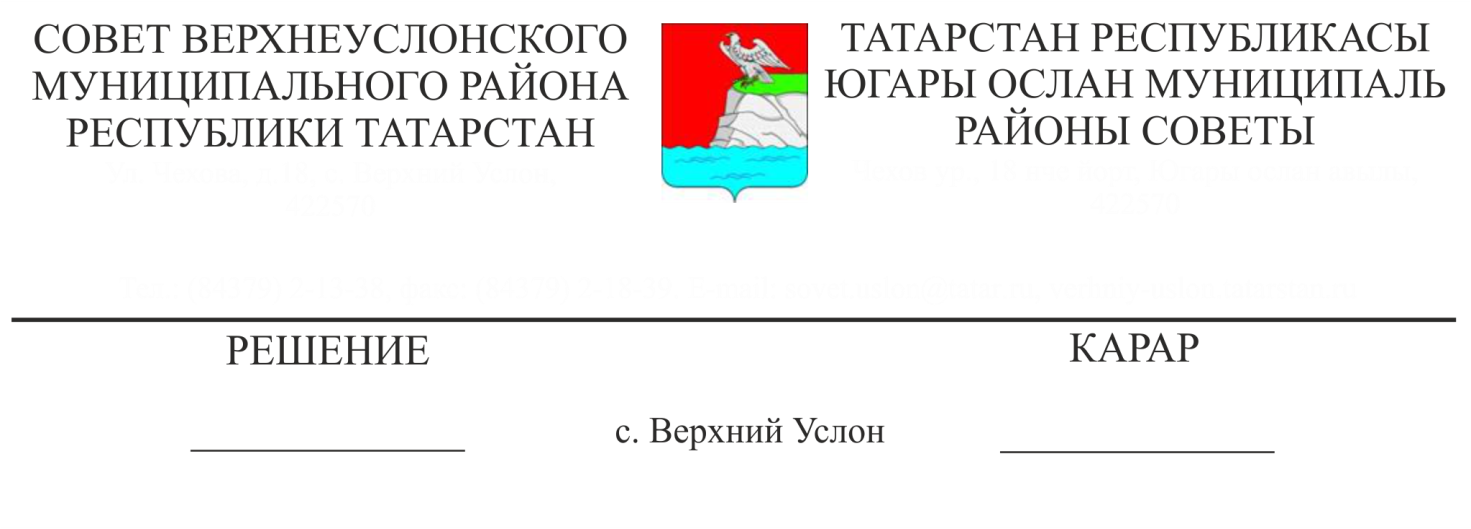 Об исполнении бюджета Верхнеуслонского муниципального района за 9 месяцев 2017 годаЗаслушав и обсудив информацию  председателя Финансово-бюджетной Палаты Верхнеуслонского муниципального района Колесовой Е.Е.  об исполнении  бюджета Верхнеуслонского муниципального района за 9 месяцев 2017 года, Совет Верхнеуслонского муниципального района  решил:1.Информацию об исполнении  бюджета Верхнеуслонского муниципального района за 9 месяцев 2017 года принять к сведению (Приложение № 1)2. Разместить настоящее решение на официальном сайте Верхнеуслонского муниципального района и на официальном портале правовой информации Республики Татарстан.Председатель Совета,Глава Верхнеуслонскогомуниципального района                                        М.Г. ЗиатдиновПриложение № 1 к решению Совета Верхнеуслонского муниципального района  от «30» октября 2017 года № 26-279Исполнение консолидированного бюджета Верхнеуслонского муниципального района за 9 месяцев 2017 года, тыс. руб.Наименование показателяПлан 2017 годФакт 9 месяцев 2017 г.% исполненияДоходы местного бюджета526455,6450907,185,61.Налоговые доходы	171915,4183076,2106,51.1 налог на доходы физических лиц86198,4106835,0123,91.2 доходы от уплаты акцизов24500,019741,280,61.3 единый налог на вмененный доход для отдельных видов деятельности4869,03470,171,31.4 единый сельскохозяйственный налог67,094,8141,51.5 налог на имущество физических лиц3155,0555,917,61.6 земельный налог44650,042082,594,21.7 государственная пошлина2079,01549,374,51.8 налог на добычу полезных ископаемых3285,03681,8112,11.9 налог, взимаемый в связи с применением упрощенной системы налогообложения3090,04958,8160,51.10 налог, взимаемый в связи с применением патентной системы налогообложения22,051,8235,52. Неналоговые доходы14465,023042,8159,32.1 доходы от использования имущества, находящегося в государственной и муниципальной собственности4407,09447,2214,42.2 плата за негативное воздействие на окружающую среду631,0387,461,42.3 прочие доходы9427,013208,2140,13.Безвозмездные поступления340075,3244788,272,03.1 Безвозмездные поступления из бюджетов других уровней341907,4246620,372,13.1.1 дотации0,00,0-3.1.2 субвенции111871,181653,573,03.1.3 субсидии212736,0147377,169,33.1.4 межбюджетные трансферты17300,417589,7101,73.2 Возврат остатка субсидий, субвенций и межбюджетных трансфертов, имеющих целевое назначение прошлых лет-1832,1-1832,1100,0Расходы местного бюджета638686,0438951,668,71.общегосударственные вопросы152694,7112772,875,82.жилищно коммунальное хозяйство32045,818338,057,23.охрана окружающей среды4605,8648,314,14.образование328187,2222920,067,95.национальная безопасность3137,91746,055,66.национальная экономика51705,630437,858,97.национальная оборона1427,5976,868,48.культура,кинематография и средства массовой информации52291,339376,275,39.здравоохранение232,648,520,810.социальная политика10459,37629,973,011.физическая культура и спорт 968,9150,015,512.межбюджетные трансферты929,3907,497,6Профицит(+), дефицит (-)-112230,311955,5-10,7